Об утверждении Порядка предоставления субсидий субъектам малого и среднего предпринимательства Слободо-Туринского муниципального районаВ соответствии с Федеральными законами от 06 октября 2003 года № 131-ФЗ «Об общих принципах организации местного самоуправления в Российской Федерации», от 24 июля 2007 года № 209-ФЗ «О развитии малого и среднего предпринимательства в Российской Федерации», Постановлением Правительства Российской Федерации от 18.09.2020 года № 1492 «Об общих требованиях к нормативным правовым актам, муниципальным правовым актам, регулирующим предоставление субсидий, в том числе грантов в форме субсидий, юридическим лицам, индивидуальным предпринимателям, а также физическим лицам - производителям товаров, работ, услуг, и о признании утратившими силу некоторых актов Правительства Российской Федерации и отдельных положений некоторых актов Правительства Российской Федерации», Законом Свердловской области от 04 февраля 2008 года № 10-ОЗ «О развитии малого и среднего предпринимательства в Свердловской области», в целях реализации мероприятий муниципальной программы «Содействие развитию малого и среднего предпринимательства в Слободо-Туринском муниципальном районе на 2019 - 2024 годы», утвержденной постановлением Администрации Слободо-Туринского муниципального района от 29.12.2018 № 651 (с изменениями), руководствуясь статьей 78 Бюджетного кодекса Российской Федерации, Уставом Слободо-Туринского муниципального районаПОСТАНОВЛЯЕТ:1. Утвердить Порядок предоставления субсидий субъектам малого и среднего предпринимательства Слободо-Туринского муниципального района (прилагается).2. Опубликовать настоящее постановление в общественно-политической газете Слободо-Туринского муниципального района «Коммунар» и разместить на официальном сайте Администрации Слободо-Туринского муниципального района в информационно-телекоммуникационной сети «Интернет» http://slturmr.ru/.3. Контроль за исполнением настоящего постановления возложить на заместителя Главы Администрации Слободо-Туринского муниципального района Казакова В.И.Глава Слободо-Туринского муниципального района 		     	                      В.А. БедулевУТВЕРЖДЕНпостановлением АдминистрацииСлободо-Туринского муниципального районаот 26.10.2021 № 454Порядокпредоставления субсидий субъектам малого и среднего предпринимательства Слободо-Туринского муниципального района I. ОБЩИЕ ПОЛОЖЕНИЯ1. Настоящий Порядок (далее - Порядок) определяет основания, цели, условия предоставления субсидий из бюджета Слободо-Туринского муниципального района субъектам малого и среднего предпринимательства (далее - СМиСП).2. Предоставление субсидий осуществляется для реализации Федерального закона от 24 июля 2007 года № 209-ФЗ «О развитии малого и среднего предпринимательства в Российской Федерации» и муниципальной программы «Содействие развитию малого и среднего предпринимательства в Слободо-Туринском муниципальном районе на 2019 - 2024 годы», утвержденной постановлением Администрации Слободо-Туринского муниципального района от 29.12.2018 № 651 (с изменениями).3. В настоящем Порядке применяются следующие термины и понятия:СМиСП - субъект малого и среднего предпринимательства;заявитель - СМиСП, зарегистрированный и осуществляющий деятельность на территории Слободо-Туринского муниципального района и подавший Заявку на получение субсидии;заявка на получение субсидии - комплект документов, необходимых для получения поддержки, переданный Заявителем в отдел экономики Администрации Слободо-Туринского муниципального района;Комиссия - коллегиальный орган, принимающий решение о предоставлении субсидии. Порядок формирования и работы Комиссии определяется настоящим Порядком;получатель поддержки - СМиСП, соответствующий требованиям раздела II настоящего Порядка;крестьянские (фермерские) хозяйства - субъекты малого и среднего предпринимательства, которые осуществляют производство сельскохозяйственной продукции, образованные и действующие в соответствии с федеральным законом о крестьянском (фермерском) хозяйстве. 4. Цели поддержки.Основными целями настоящей поддержки являются создание благоприятных условий для развития субъектов малого и среднего предпринимательства и повышения их конкурентоспособности, увеличения вклада малого и среднего предпринимательства в социально-экономическое развитие муниципального района.5. Мероприятия поддержки.Финансовая поддержка оказывается крестьянско-фермерским хозяйствам Слободо-Туринского муниципального района (раздел A, 01 - Растениеводство и животноводство, охота и предоставление соответствующих услуг в этих областях, Общероссийского классификатора видов экономической деятельности ОК 029-2014 (КДЕС ред. 2)) на возмещение произведенных расходов по:1) созданию условий для развития сельскохозяйственного производства;2) содействию в реализации произведенной и переработанной сельскохозяйственной продукции;3) расширению рынка сельскохозяйственной продукции, сырья и продовольствия.6. Главным распорядителем бюджетных средств, предусмотренных для предоставления субсидий из бюджета Слободо-Туринского муниципального района, является Администрация Слободо-Туринского муниципального района.7. Процедура подачи и рассмотрения заявки на предоставление субсидии, перечень предоставляемых документов устанавливаются настоящим Порядком. В целях принятия решения о возможности предоставления СМиСП субсидии создается комиссия по рассмотрению заявок на предоставление субсидий субъектам малого и среднего предпринимательства (далее - Комиссия). Общий состав Комиссии формируется из представителей Администрации Слободо-Туринского муниципального района и руководителя Фонда поддержки предпринимательства Слободо-Туринского муниципального района (приложение № 1 к настоящему Порядку). Общее руководство деятельностью Комиссии осуществляет председатель комиссии. Секретарем комиссии является представитель отдела экономики Администрации Слободо-Туринского муниципального района. 9. Субсидии предоставляются СМиСП за счет средств бюджета Слободо-Туринского муниципального района в пределах выделенных лимитов по разделу 0400 «Национальная экономика», подраздел 0412 «Другие вопросы в области национальной экономики».10. Категории СМиСП - получателей поддержки, имеющие право на получение субсидии, определяются в соответствии со статьей 4 Федерального закона № 209-ФЗ от 24 июля 2007 года «О развитии малого и среднего предпринимательства».11. Информирование СМиСП о возможности получения субсидии, условиях, порядке предоставления субсидий и приеме заявок осуществляется путем размещения информации на официальном сайте Администрации Слободо-Туринского муниципального района в информационно-телекоммуникационной сети «Интернет» http://slturmr.ru, а также иными способами (в случае необходимости).II. ТРЕБОВАНИЯ, ПРЕДЪЯВЛЯЕМЫЕ К СУБЪЕКТАММАЛОГО И СРЕДНЕГО ПРЕДПРИНИМАТЕЛЬСТВА1. Субсидии предоставляются юридическим лицам и индивидуальным предпринимателям, отнесенным в соответствии с Федеральным законом от 24 июля 2007 года № 209-ФЗ «О развитии малого и среднего предпринимательства в Российской Федерации» к малым и средним предприятиям, в том числе к микропредприятиям, которые соответствуют следующим требованиям:зарегистрированы и осуществляют деятельность на территории Слободо-Туринского муниципального района;отсутствует задолженность перед бюджетами всех уровней и внебюджетными фондами;не находятся в состоянии ликвидации, реорганизации, приостановления деятельности, любой стадии банкротства;не относятся к категориям, указанным в пунктах 3 и 4 статьи 14 Федерального закона от 24 июля 2007 года № 209-ФЗ «О развитии малого и среднего предпринимательства в Российской Федерации».2. Не предоставляются субсидии СМиСП в случаях, указанных в части 5 статьи 14 Федерального закона от 24 июля 2007 года № 209-ФЗ «О развитии малого и среднего предпринимательства в Российской Федерации».3. В рамках настоящего Порядка компенсируются затраты, текущие обязательства по которым исполнены и оплачены в предыдущем и (или) текущем году до дня окончания срока подачи заявок на получение субсидии, предусмотренных настоящим Порядком. 4. Субсидии не предоставляются на возмещение затрат, связанных с оплатой труда, налогов, сборов, иных обязательных платежей в бюджеты всех уровней и во внебюджетные фонды.5. Максимальный размер субсидии для одного СМиСП составит 25 000 (Двадцать пять тысяч) рублей.III. ТРЕБОВАНИЯ К ДОКУМЕНТАМ, ПРЕДОСТАВЛЯЕМЫМ СУБЪЕКТАМИ МАЛОГО И СРЕДНЕГО ПРЕДПРИНИМАТЕЛЬСТВА1. СМиСП, претендующие на получение субсидий, направляют в отдел экономики Администрации Слободо-Туринского муниципального района заявку на получение субсидии по форме (приложение № 2 к настоящему Порядку) и следующие документы:документы, подтверждающие полномочия лица, подписавшего заявку;решение об избрании, протокол общего собрания, копия паспорта (для индивидуальных предпринимателей);копию свидетельства о государственной регистрации физического лица в качестве индивидуального предпринимателя, заверенные подписью индивидуального предпринимателя;копию выписки из Единого государственного реестра индивидуальных предпринимателей, содержащую сведения об основном виде экономической деятельности в соответствии с Общероссийским классификатором видов экономической деятельности, заверенную подписью индивидуального предпринимателя, сформированную выдавшим ее территориальным налоговым органом;копии документов, подтверждающих произведенные затраты, в том числе: договоры, счета, платежные поручения, акты выполненных работ (оказанных услуг), иные документы, заверенные подписью индивидуального предпринимателя;справка территориального налогового органа об исполнении налогоплательщиком обязанности по уплате налогов, сборов, страховых взносов, пеней и налоговых санкций, выданная не ранее чем за тридцать календарных дней до дня предоставления документов;копию выписки из расчетного счета банка, на который предполагается перечисление субсидий.2. Одновременно с копиями документов, указанных в пункте 1 раздела III настоящего Порядка, представляются оригиналы, которые в день их представления сверяются с копиями и возвращаются заявителю. К представленным документам предъявляются следующие обязательные требования:1) должны быть оформлены на русском языке;2) не должны содержать подчисток и исправлений. Допустимы исправления, оформленные в соответствии с установленными правилами делопроизводства.3. СМиСП несут ответственность за достоверность данных, представляемых в Администрацию Слободо-Туринского муниципального района.4. Не предоставляются субсидии СМиСП в случаях предоставления вышеуказанных документов:не в полном объеме;с недостоверными данными;несоответствующих требованиям настоящего Порядка.IV. ПОРЯДОК И СРОКИ ПОДАЧИ ДОКУМЕНТОВ, ЗАКЛЮЧЕНИЕ СОГЛАШЕНИЯ ДЛЯ ПОЛУЧЕНИЯ СУБСИДИИ1. Заявки на получение субсидии подаются в отдел экономики Администрации Слободо-Туринского муниципального района по адресу: 623930, Свердловская область, село Туринская Слобода, ул. Ленина, дом 1, кабинет № 25. Заявки принимаются в рабочие дни с 9.00 часов до 12.00 часов, с 14.00 часов до 17.00 часов местного времени.2. Прием заявок осуществляется с 1 по 15 ноября.3. Поступившие заявки регистрируются в Журнале регистрации заявок на получение субсидии СМиСП. Запись регистрации заявок включает в себя номер по порядку, дату, наименование СМиСП, обратившегося за получением субсидии. Регистрацию заявок и проверку на комплектность приложенных документов осуществляет ведущий специалист отдела экономики Администрации Слободо-Туринского муниципального района.4. Поступившие заявки и документы на получение субсидии рассматриваются на заседании Комиссии. Заседание Комиссии считается правомочным, если на нем присутствует более половины ее членов. Решение Комиссии принимается открытым голосованием большинством голосов и оформляется протоколом, который подписывается всеми членами Комиссии, присутствующими на заседании. Комиссия вправе принимать следующие решения: о предоставлении субсидии, о размере субсидии; об отказе в предоставлении субсидии.Секретарь Комиссии в течение 3 (трех) рабочих дней с даты принятия решений направляет в отдел экономики Администрации Слободо-Туринского муниципального района протокол заседания Комиссии и рассмотренные заявки.5. Заявки СМиСП хранятся в течение 3 (трех) лет с даты подписания протокола заседания Комиссии.6. Администрация Слободо-Туринского муниципального района в течение пяти дней со дня принятия решения об оказании поддержки или отказе письменно информирует СМиСП.7. Подписание соглашения осуществляется после уведомления СМиСП о предоставлении субсидии при наличии полного пакета документов на получение субсидий.8. Предоставление субсидии СМиСП осуществляется не позднее 10 рабочих дней после принятия главным распорядителем решения об оказании поддержки при наличии двухстороннего соглашения о предоставлении субсидий, заключенного с СМиСП по форме (приложение № 3 к настоящему Порядку).V. КОНТРОЛЬ ЗА СОБЛЮДЕНИЕМ УСЛОВИЙ, ЦЕЛЕЙ И ПОРЯДКА ПРЕДОСТАВЛЕНИЯ СУБСИДИЙ, ОТВЕТСТВЕННОСТЬ ЗА ИХ НАРУШЕНИЕ. ПОРЯДОК И СРОКИ ВОЗВРАТА СУБСИДИЙ1. Финансовый контроль за целевым использованием средств, выделенных в форме субсидий, осуществляется Администрацией Слободо-Туринского муниципального района и финансовым управлением Администрации Слободо-Туринского муниципального района в пределах своей компетенции. Средства, полученные из бюджета Слободо-Туринского муниципального района в форме субсидии, носят целевой характер и не могут быть использованы на иные цели. Получатель субсидии  несет установленную действующим законодательством ответственность за нецелевое использование субсидии.2. В случае необходимости, для проведения контрольных мероприятий и выборочной проверки, получатель субсидии представляет первичные документы, подтверждающие фактические затраты.3. При выявлении нарушений условий, установленных при предоставлении субсидий, а также факта предоставления в Администрацию Слободо-Туринского муниципального района недостоверных данных, субсидии подлежат возврату, который осуществляется в следующем порядке:- готовится проект распоряжения о возврате субсидии в бюджет Слободо-Туринского муниципального района за период с момента допущения нарушения с указанием оснований его принятия, при этом, распоряжение о предоставлении субсидии признается утратившим силу;- распоряжение о возврате субсидии направляется получателю субсидии в течение пяти рабочих дней со дня его подписания; - получатель субсидии в течение десяти рабочих дней со дня получения распоряжения о возврате обязан произвести возврат на лицевой счет Администрации Слободо-Туринского муниципального района ранее полученной суммы субсидии в полном объеме.4. При невозврате субсидий в указанный срок Администрация Слободо-Туринского муниципального района принимает меры по взысканию субсидии в судебном порядке.VI. ОТЧЕТНОСТЬ О ПРЕДОСТАВЛЕНИИ СУБСИДИЙ СУБЪЕКТАМ МАЛОГО И СРЕДНЕГО ПРЕДПРИНИМАТЕЛЬСТВА1. По результатам оказания поддержки СМиСП отдел экономики Администрации Слободо-Туринского муниципального района обеспечивает своевременное ведение реестра СМиСП - получателей поддержки.2. В реестре указывается:1) наименование органа, предоставившего поддержку;2) наименование юридического лица или фамилия, имя и (при наличии) отчество индивидуального предпринимателя;3) вид, форма и размер предоставленной поддержки;4) срок оказания поддержки;5) идентификационный номер налогоплательщика;6) дата принятия решения о предоставлении или прекращении оказания поддержки;7) информация (в случае, если имеется) о нарушении порядка и условий предоставления поддержки, в том числе о нецелевом использовании средств поддержки.3. Отдел экономики Администрации Слободо-Туринского муниципального района вносит записи в реестры СМиСП - получателей поддержки в отношении соответствующих СМиСП в течение тридцати дней со дня принятия решения об оказании поддержки или решения о прекращении оказания поддержки, которые размещаются на официальном сайте Администрации Слободо-Туринского муниципального района.4. Сведения, предусмотренные пунктом 2 раздела VI настоящего Порядка, исключаются из реестров СМиСП - получателей поддержки по истечении трех лет с даты окончания срока оказания поддержки.                                                                                                        Приложение № 1к порядку предоставления субсидий субъектам малого и среднего предпринимательства Слободо-Туринского муниципального районаСОСТАВ КОМИССИИпо рассмотрению заявок на предоставление субсидий субъектам малого и среднего предпринимательства                                                                                                        Приложение № 2к порядку предоставления субсидий субъектам малого и среднего предпринимательства Слободо-Туринского муниципального районаЗАЯВКАна предоставление субсидии         В  соответствии с порядком предоставления субсидий субъектам малого и среднего предпринимательства Слободо-Туринского муниципального районаПрошу предоставить субсидию ________________________________________________________________________________                               	  (полное наименование субъекта малого или среднего предпринимательства)на: ________________________________________________________________________________         (указать общее наименование вида затрат в соответствии с п. 5 раздела I Порядка ) Общая сумма затрат (без учета НДС), рублей ________________________________________________________________________________                        (сумма цифрами и прописью)Объем запрашиваемой субсидии _________________________________________ тыс. рублей                               			  (сумма цифрами и прописью)Представляем следующую информацию:1. ____________________________________________________________________________                               (полное наименование субъекта малого или среднего предпринимательства)является в соответствии с Федеральным законом от 24 июля 2007 года № 209-ФЗ субъектом малого (среднего) предпринимательства.2. ОГРН _________________________________________________________________________3. ИНН/КПП _____________________________________________________________________4. Основной вид экономической деятельности в соответствии с Общероссийским классификатором видов экономической деятельности, указанный в выписке из Единого государственного реестра индивидуальных предпринимателей___________________________5. Фактически   осуществляемый   вид   экономической   деятельности  на основании данных бухгалтерского учета_____________________________________________________________     6. Юридический адрес ____________________________________________________________7. Фактический адрес _____________________________________________________________________________________________________________________________________________8. Контактный телефон, факс _______________________________________________________9. Контактное лицо, должность ___________________________________________________10. Адрес электронной почты ____________________________________________________ 11. Субъект  малого  или  среднего  предпринимательства  не находится в стадии реорганизации, ликвидации или банкротства.12. Расчет размера возмещения расходов:        Достоверность всех сведений, содержащихся в заявлении и прилагаемых документах, подтверждаю.    Согласен(на) на обработку персональных данных в соответствии с Федеральным законом от 27 июля 2006 года № 152-ФЗ  «О персональных данных».     Субъект малого (среднего) предпринимательства несет предусмотренную действующим законодательством Российской Федерации ответственность за недостоверность представленных сведений, повлекшую неправомерное получение бюджетных средств.     Я уведомлен(а) о том, что не подписание мною договора о предоставлении субсидии в течение одного месяца с момента принятия решения комиссией по любым, в том числе не зависящим от меня причинам, означает мой односторонний добровольный отказ от получения субсидии.Прилагаются следующие документы:1.________________________________________________________________________,2.____________________________________________________________________и т.д.(перечень всех документов, представляемых для получения субсидии)Руководитель организации/индивидуальныйпредприниматель______________________________________       ___________________________________         (должность)                                                                            (Ф.И.О., подпись)«______»__________________20____г.                       М.П. (при наличии)                                   (дата)                                                                                                                                                                                                                             Приложение № 3к порядку предоставления субсидий субъектам малого и среднего предпринимательства Слободо-Туринского муниципального районаСоглашение № _______о предоставлении субсидии     _____________________________________________________________________________     (наименование получателя субсидий - субъекта малого и среднего предпринимательства)с. Туринская Слобода					                         «__»________20___г. __________________ г.    Администрация  Слободо-Туринского муниципального района, далее «Администрация»,в лице Главы Слободо-Туринского муниципального района ___________________________________________________________________, действующего на основании Устава, и_______________________________________________________ далее именуемое «Получатель», в лице ___________________________________________________________, действующего на основании_______________________________________________________________________,вместе  именуемые  «СТОРОНЫ»,  руководствуясь Бюджетным кодексом Российской Федерации,  на  основании решения комиссии по рассмотрению заявок на предоставление субсидий субъектам малого и среднего предпринимательства, оформленного протоколом от ____________________ № ________ заключили настоящее Соглашение о нижеследующем:1. Предмет соглашения    1.1. Настоящее  Соглашение определяет порядок взаимодействия СТОРОН при осуществлении  совместных действий по предоставлению субсидий на возмещение затрат Получателя на цели, предусмотренные Порядком предоставления субсидий субъектам малого и среднего предпринимательства Слободо-Туринского муниципального района (далее - Субсидии), а именно, на: __________________________________________________________________________________________________________________________________________    1.2. Объем субсидий, предоставляемых по настоящему Соглашению Получателю по кодам БК РФ: __________________________________    раздел 0400 «Национальная экономика»;    подраздел _____________________________________________________________    целевая статья ________________________________________________________    вид расходов __________________________________________________________    КОСГУ _________________________________________________________________    из бюджета  Слободо-Туринского муниципального района,  составляет  по  настоящему  Соглашению ______________________________________________________________ рублей.                             				(прописью)    1.3. Субсидии  предоставляются  в  пределах  суммы,  указанной в п. 1.2 настоящего  Соглашения, на основании представленных документов Получателя о понесенных затратах.2. Обязанности сторон2.1. Получатель обязуется:2.1.1. Предоставить достоверные данные о себе и своей организации в Администрацию для получения субсидий.2.1.2. Настоящим Соглашением дает согласие Администрации - главному распорядителю средств бюджета Слободо-Туринского муниципального района, предоставившему субсидии, и финансовому управлению Администрации Слободо-Туринского муниципального района на осуществление проверки предоставленных регистрационных данных.2.2. Администрация обязуется:2.2.1. При исполнении Получателем обязанности, предусмотренной пунктом 2.1.1 настоящего Соглашения, осуществлять предоставление субсидии на цели, установленные пунктом 1.1 настоящего Соглашения.2.2.2. Предоставлять субсидию посредством перечисления в установленном порядке средств бюджета на расчетный счет Получателя согласно указанным в настоящем Соглашении банковским реквизитам.3. Права сторон3.1. Администрация:3.1.1. Отказывает Получателю в предоставлении субсидии или уменьшает размер предоставляемой субсидии в случае уменьшения в установленном порядке (недостаточности) лимитов бюджетных обязательств и объемов финансирования расходов бюджета.3.1.2. Досрочно в одностороннем порядке расторгает настоящее Соглашение в случае:объявления Получателя несостоятельным (банкротом) в установленном законодательством Российской Федерации порядке;нарушения (ненадлежащего исполнения) Получателем законодательства Российской Федерации при исполнении настоящего Соглашения.3.1.3. В течение тридцати дней со дня принятия решения об оказании поддержки или отказе, на официальном сайте Администрации Слободо-Туринского муниципального района размещается реестр СМиСП - получателей поддержки.3.2. Получатель:3.2.1. Получает субсидию при выполнении условий ее предоставления, установленных законодательством Российской Федерации, порядком предоставления субсидий субъектам малого и среднего предпринимательства Слободо-Туринского муниципального района и настоящим Соглашением.4. Ответственность сторон4.1. За неисполнение или ненадлежащее исполнение обязательств по настоящему Соглашению СТОРОНЫ несут ответственность, предусмотренную законодательством Российской Федерации.5. Порядок разрешения споров5.1. Не урегулированные СТОРОНАМИ споры и разногласия, возникшие при исполнении настоящего Соглашения или в связи с ним, рассматриваются в порядке, предусмотренном законодательством Российской Федерации.6. Порядок внесения изменений, расторжения Соглашения6.1. Любые изменения и дополнения к настоящему Соглашению оформляются в виде дополнительного Соглашения, оформляемого в письменной форме и подписываемого обеими СТОРОНАМИ.6.2. Досрочное расторжение Соглашения может иметь место по соглашению СТОРОН, по основаниям, указанным в настоящем Соглашении, либо на основаниях, предусмотренных законодательством Российской Федерации.7. Заключительные положения7.1. Настоящее Соглашение составлено в двух экземплярах, имеющих одинаковую юридическую силу, по одному экземпляру для каждой стороны.7.2. Настоящее Соглашение вступает в силу с момента его подписания СТОРОНАМИ и действует до полного исполнения обязательств по настоящему Соглашению, но не позднее 31 декабря _____ года.8. Реквизиты и подписи сторонСОГЛАСОВАНО:Главный специалист по правовым вопросам _______________________/ _________/Отдел бухгалтерского учета и отчетности _________________________/ _________/Финансовое управление ________________________________________/ _________/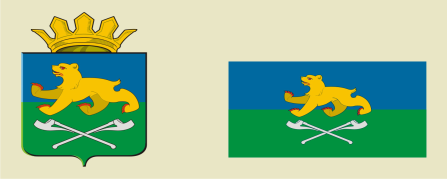 АДМИНИСТРАЦИЯ СЛОБОДО-ТУРИНСКОГОМУНИЦИПАЛЬНОГО РАЙОНАПОСТАНОВЛЕНИЕАДМИНИСТРАЦИЯ СЛОБОДО-ТУРИНСКОГОМУНИЦИПАЛЬНОГО РАЙОНАПОСТАНОВЛЕНИЕот 26.10.2021№ 454с. Туринская Слободас. Туринская СлободаБедулев В.А.             -   Глава Слободо-Туринского муниципального района,                                          председатель Комиссии;Члены комиссии:Балакин А.А.           -  член совета Общественной палаты Слободо-                                     Туринского муниципального района (по согласованию);Шпак М.В.              - директор Фонда поддержки предпринимательства                                     Слободо-Туринского муниципального района                                    (по согласованию).Виды произведенных затратПеречень документов, подтверждающих произведенные затратыДаты произведенных затратРазмер произведенных затратИтогоИтогоИтогоАДМИНИСТРАЦИЯ:ПОЛУЧАТЕЛЬ:Администрация Слободо-Туринского муниципального района623930, с. Туринская Слобода,Свердловской области, ул. Ленина, 1ИНН 6651000682КПП 667601001УФК ПО СВЕРДЛОВСКОЙ ОБЛАСТИ (Финансовое управление Администрации Слободо-Туринского муниципального района, Администрация Слободо-Туринского муниципального района)л/с 03901470240р/с 03231643656390006200УРАЛЬСКОЕ ГУ БАНКА РОССИИ//УФК по Свердловской области  Г. ЕКАТЕРИНБУРГк/с 40102810645370000054БИК 016577551ОКТМО 65639460   ОГРН 1026602267493Адрес:_____________________________ИНН_______________________________ КПП_______________________________ ОГРН ______________________________ Банковские реквизиты__________________________ __________________________________ _____________________________________________________________________ __________________________________ __________________________________Глава Слободо-Туринского муниципального района«__» __________________ г.______________________________________________________________